		..../...../……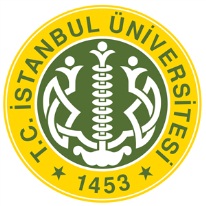 İSTANBUL ÜNİVERSİTESİKütüphane ve Dokümantasyon Daire BaşkanlığıTAAHHÜTNAMEAdı:…………………………………………………………………………………………………………………………………………Soyadı:……………………………………………………………………………………………………………………………………TC No.:……………………………………………………………………………………………………………………………………Ev/İş Adresi:…………………………………………………............................................................................……………………………………………………………………………………………………………………………………………….……………………………………………………………………………………………………………………………………………….Tel:...............................................................................................................................................E-posta:………………………………………………………………………………………………………………………………….Tarih………………………………………………………………………………………………………………………………………Yayın iznini aldığım ……………………….nolu ………………………………………. adlı materyalin basım işlemi gerçekleştikten sonra  1 (bir) nüshasını İstanbul Üniversitesi Rektörlüğü Kütüphane ve Dokümantasyon Daire Başkanlığı Nadir Eserler Kütüphanesine vermeyi, eseri teslim etmediğim taktirde, basılan eserin satış değerinin on (10) katına tekabül eden fiyatı ödeyeceğimi   ve yasal müeyyideleri peşinen kabul edeceğimi taahhüt ederim.                                                                                                                                       İmza